KLASA:400-08/20-01/21URBROJ:2113/03-03-20-1Stubičke Toplice, 11.11.2020.Na temelju čl. 14. st. 1. Zakona o proračunu (Nar. nov. br. 87/08, 136/12 i 15/15) i članka 46. st. 2. t. 3. Statuta Općine Stubičke Toplice (Službeni glasnik Krapinsko-zagorske županije br. 16/09, 9/13 i 15/18), načelnik Općine Stubičke Toplice donosiODLUKUI.Utvrđuje se prijedlog Odluke o izvršavanju Proračuna Općine Stubičke Toplice za 2021. godinu.II.Sastavni dio ove Odluke je tekst prijedloga Odluke o izvršavanju Proračuna Općine Stubičke Toplice za 2021. godinu i Obrazloženje.III.Prijedlog se upućuje na usvajanje Općinskom vijeću Općine Stubičke Toplice.OPĆINSKI NAČELNIKJosip Beljak, dipl.ing.agr.DOSTAVITI:Općinsko vijeće Općine Stubičke TopliceArhiva, ovdjeObrazloženje uz tekst prijedlogaOdluke o izvršavanju Proračuna Općine Stubičke Toplice za 2021. godinuPRAVNA OSNOVA: Člankom 14. Zakona o proračunu (Nar. nov. br. 87/08, 136/12 i 15/15) propisano je da se uz proračun jedinica lokalne samouprave donosi i odluka o izvršavanju proračuna kojom se između ostalog uređuje struktura prihoda i primitaka te rashoda i izdataka proračuna i njegovo izvršavanje, opseg zaduživanja jedinice lokalne samouprave, upravljanje financijskom i nefinancijskom imovinom, prava i obveze korisnika proračunskih sredstava, pojedine ovlasti u izvršavanju proračuna za pojedinu godinu te druga pitanja u izvršavanju proračuna.Odlukom o izvršavanju Proračuna Općine Stubičke Toplice za 2021. godinu utvrđen je sadržaj proračuna, način izvršavanja proračuna, način uravnoteženja proračuna i preraspodjele sredstava proračuna, uređeno je zaduživanje Općine Stubičke Toplice, primjena proračunskog računovodstva i izvještavanja te su definirane odgovornosti i obveze u izvršavanju proračuna. Do uvođenja cjelokupnog sustava riznice proračunski korisnik nema obvezu uplate svojih prihoda i primitaka na jedinstveni račun proračuna, no svi prihodi i primici proračunskih korisnika planirani su u Proračunu Općine Stubičke Toplice za 2021. i projekcijama proračuna za 2022. i 2023. godinu. Također, svi rashodi proračunskog korisnika su uključeni u Proračun Općine Stubičke Toplice za 2021. i projekcije proračuna za 2022. i 2023. godinu.Uređen je postupak donošenja financijskog plana proračunskih korisnika te postupak donošenja izmjena i dopuna financijskog plana, koji se mora odvijati istovremeno uz postupak donošenja proračuna Općine, odnosno rebalans proračuna, a obzirom da veliki dio prihoda proračunski korisnik ostvaruje od općih prihoda i primitaka, odnosno proračuna općine.U tekstu Odluke navedeno je i da se Proračun sastoji od tri dijela: Proračun se sastoji od Općeg i Posebnog dijela te Plana razvojnih programa, te što svaki od njih sadržava.Uređene su i obveze svih osoba koje se financiraju iz proračuna kao što su udruge da su dužni uz zahtjev za dodjelu sredstava dostaviti prijedlog financijskog plana i izvješća o korištenju sredstava sukladno Uredbi kriterijima, mjerilima i postupcima financiranja i ugovaranja programa i projekata od interesa za opće dobro koje provode udruge, odnosno sklopljenom ugovoru te da moraju vratiti novce ukoliko bi dobivena sredstva koristili suprotno odredbama ugovora.Također je uređen postupak otpisa, odgode plaćanja i obročna otplata dugovanja, i to sukladno Uredbi o kriterijima, mjerilima i postupku za odgodu plaćanja, obročnu otplatu duga te prodaju, otpis ili djelomičan otpis potraživanja (Narodne novine br. 52/13 i 94/14) za dug osim onog s naslova javnih davanja, izuzev naknada za koncesije, a sukladno Općem poreznom zakonu (Narodne novine br. 115/16, 106/18, 121/19, 32/20 i 42/20) za dug s naslova poreza i drugih javnih davanja.Stupanje na snagu Odluke o izvršavanju Proračuna vezano je uz stupanje na snagu Proračuna.OPĆINSKI NAČELNIKJosip Beljak, dipl.ing.agr.PRIJEDLOGKLASA:400-08/20-01/URBROJ:2113/03-01-20-Stubičke Toplice, _________ 2020.Na temelju članka 14. stavka 1. Zakona o proračunu (Nar. nov. br. 87/08, 136/12 i 15/15) i članka 25. st. 1. t. 3. Statuta Općine Stubičke Toplice (Službeni glasnik Krapinsko-zagorske županije br. 16/09, 09/13 i 15/18), Općinsko vijeće Općine Stubičke Toplice na svojoj --. sjednici održanoj dana ___ 2020. godine donijelo jeODLUKU O IZVRŠAVANJU PRORAČUNAOPĆINE STUBIČKE TOPLICE ZA 2021. GODINUČlanak 1.Ovom Odlukom se uređuje struktura prihoda i primitaka te rashoda i izdataka Proračuna Općine Stubičke Toplice za 2021. godinu (dalje: Proračun) i njegovo izvršavanje, opseg zaduživanja i jamstava Općine Stubičke Toplice, upravljanje javnim dugom te financijskom i nefinancijskom imovinom, prava i obveze korisnika proračunskih sredstava te pojedine ovlasti načelnika Općine Stubičke Toplice (dalje: načelnik) i Općinskog vijeća Općine Stubičke Toplice (dalje: Općinsko vijeće) u izvršavanju Proračuna i druga pitanja u izvršavanju Proračuna.Članak 2.Proračun se sastoji od Općeg i Posebnog dijela te Plana razvojnih programa.Opći dio Proračuna sastoji se od Računa prihoda i rashoda te Računa financiranja.Posebni dio Proračuna sastoji se od Plana rashoda i izdataka iskazanih po vrstama raspoređenih u programe koji se sastoje od aktivnosti i projekata za tekuću proračunsku godinu.Plan razvojnih programa sadrži ciljeve i prioritete razvoja Općine Stubičke Toplice, koji su povezani s programskom i organizacijskom klasifikacijom Proračuna.Račun prihoda i rashoda sastoji se od prihoda i rashoda prema ekonomskoj klasifikaciji:Prihodi:a) prihodi od poreza,b) doprinosi za obvezna osiguranja,c) pomoćid) prihodi od imovine,e) prihodi od pristojbi i naknada,f) ostali prihodig) prihodi od prodaje nefinancijske imovine.Rashodi: a) rashodi za zaposlene,b) materijalni rashodi,c) financijski rashodi,d) subvencije,e) pomoći,f) naknade građanima i kućanstvima na temelju osiguranja i druge naknade,g) ostali rashodi ih) rashodi za nabavu nefinancijske imovine.U Računu financiranja iskazuju se primici od financijske imovine i zaduživanja te izdaci za financijsku imovinu i za otplatu kredita i zajmova.Članak 3.Proračun se donosi za proračunsku godinu i vrijedi za godinu za koju je donesen.Proračunska godina je razdoblje od dvanaest mjeseci, koja počinje 01. siječnja, a završava 31. prosinca.Proračun mora biti donesen prije početka godine na koju se odnosi.Proračun, odnosno njegove izmjene i dopune, objavljuju se u Službenom glasniku Krapinsko-zagorske županije.Članak 4.Ako Proračun ne bude donesen prije početka proračunske godine, donosi se odluka o privremenom financiranju, i to najduže za prva tri mjeseca proračunske godine.Odluku o privremenom financiranju donosi Općinsko vijeće u skladu sa zakonom.Privremeno financiranje obavlja se u skladu sa važećim Zakonom o proračunu.Ako ni nakon proteka roka iz stavka 1. ovog članka ne bude donesen proračun, načelnik će izvršavati neophodne isplate tekućih izdataka za izvođenje onih radova i nabavu robe i usluga za koje su prije sklopljeni ugovori, te koji su nužni za normalno funkcioniranje Općine, kao i onih zbog čijeg neplaćanja bi Općina mogla trpjeti štetu.Članak 5.Tijekom proračunske godine Općina može mijenjati i dopunjavati svoj Proračun.Izmjene i dopune Proračuna provode se po postupku koji je propisan za donošenje Proračuna.Proračun se može povećati ili smanjiti ako se prihodi ostvaruju u većim ili manjim svotama od planiranih ili ako se planirani prihodi moraju uskladiti s povećanim i smanjenim obujmom rashoda Proračuna, te kad u okviru ukupnog obujma rashoda planirane proračunske rashode za pojedine namjene treba drukčije rasporediti.Članak 6.Načelnik podnosi Općinskom vijeću na donošenje polugodišnji izvještaj o izvršenju Proračuna do 15. rujna tekuće proračunske godine.Načelnik podnosi Općinskom vijeću na donošenje godišnji izvještaj o izvršenju Proračuna do 01. lipnja tekuće godine za prethodnu godinu.Članak 7.Načelnik je odgovoran Općinskom vijeću za zakonito i pravilno planiranje i izvršavanje Proračuna, o čemu ga izvještava na način određen Statutom Općine Stubičke Toplice.Načelnik dostavlja Proračun te izmjene i dopune Proračuna kao i ovu Odluku  Ministarstvu financija i Državnom uredu za reviziju u roku od 15 dana od dana njihova stupanja na snagu.Članak 8.Sredstva za plaće, naknade, troškove i materijalna prava službenika i namještenika u Jedinstvenom upravnom odjelu isplaćivat će se u skladu s odlukom kojom se uređuju plaće službenika i namještenika Jedinstvenog upravnog odjela.Članak 9.Proračunski korisnici proračuna Općine Stubičke Toplice izrađuju financijski plan na osnovi uputa za izradu financijskog plana proračunskog korisnika.Upute za izradu financijskog plana iz stavka 1. ovog članka izrađuje službenik zadužen za proračun Jedinstvenog upravnog odjela Općine Stubičke Toplice po primitku uputa za izradu proračuna jedinice lokalne samouprave od Ministarstva financija. Upute za izradu financijskog plana se dostavljaju proračunskom korisniku do 15. kolovoza tekuće godine.Članak 10.Suglasnost na financijski plan i izmjene i dopune financijskog plana proračunskog korisnika daje Općinsko vijeće, bez obzira radi li se o promjenama u financijskom planu koje su vezane uz financiranje iz proračuna Općine ili promjena vezanih uz vlastite i namjenske prihode i primitke.Izmjene i dopune financijskog plana proračunskog korisnika donose se sukladno odredbama za donošenje izvornog financijskog plana i sukladno uputama za izradu financijskog plana iz članka 9. ove Odluke.Financijski plan proračunskog korisnika te izmjene i dopune financijskog plana proračunskog korisnika izrađuju se paralelno uz proračun, odnosno izmjene proračuna Općine.Članak 11.Sredstva za sufinanciranje javnih potreba utvrđenih programima koji se donose uz Proračun doznačuju se korisnicima u pravilu tromjesečno, u visini četvrtine planiranih sredstava u Proračunu, odnosno razmjerno ostvarenim prihodima Proračuna.Po zahtjevu korisnika može se odobriti i drugačiji način isplate sredstava.Članak 12.Korisnici financiranja iz proračuna Općine dužni su uz zahtjev za dodjelu sredstava dostaviti prijedlog financijskog plana i izvješća o korištenju sredstava sukladno Uredbi kriterijima, mjerilima i postupcima financiranja i ugovaranja programa i projekata od interesa za opće dobro koje provode udruge, odnosno sklopljenom ugovoru.Odgovorna osoba korisnika financiranja iz proračuna Općine odgovorna je za zakonito i pravilno planiranje i izvršavanje financijskog plana.Korisnicima financiranja iz Proračuna koji ne dostave financijski plan i izvješće iz prethodne godine neće se isplaćivati proračunska sredstva.Odluku o neisplaćivanju proračunskih sredstava iz prethodnog stavka donosi načelnik.Članak 13.Nositelji i korisnici financiranja iz proračuna obvezni su koristiti sredstva proračuna samo za namjene koje su raspoređene u njegovom posebnom dijelu po načelu zakonitosti, svrsishodnosti i štedljivosti.Članak 14.Ako se u tijeku izvršavanja Proračuna utvrdi da proračunska sredstva nisu pravilno korištena, korisniku će se umanjiti sredstva u visini nenamjenskog korištenja sredstava ili će se privremeno obustaviti isplata sredstava na stavkama s kojih sredstva nisu utrošena namjenski.Odluku o umanjivanju i obustavi doznake sredstava donosi načelnik.Članak 15.Odgovorna osoba proračunskog korisnika, Općinsko vijeće i načelnik odgovorni su za potpunu i pravodobnu naplatu prihoda i primitaka iz svoje nadležnosti, za njihovu uplatu u Proračun i za izvršavanje svih rashoda i izdataka u skladu s namjenama.Prihodi Proračuna ubiru se i uplaćuju u proračun u skladu sa zakonom ili drugim propisima, neovisno o visini prihoda planiranih u Proračunu.Članak 16.Ako se u tijeku proračunske godine zbog nastanka novih obveza za Proračun ili promjena gospodarskih kretanja povećaju rashodi i/ili izdaci, odnosno smanje prihodi i/ili primici Proračuna, načelnik može obustaviti izvršavanje pojedinih rashoda i/ili izdataka (dalje: privremena obustava izvršavanja). Mjerama privremene obustave izvršavanja načelnik može:zaustaviti preuzimanje obveza i/ilipredložiti produljenje ugovorenih rokova plaćanja i/ilizaustaviti preraspodjelu proračunskih sredstava.Ako se za vrijeme provođenja mjera privremene obustave izvršavanja Proračuna Proračun ne može uravnotežiti, načelnik mora najkasnije u roku od 15 dana prije isteka roka za privremenu obustavu izvršavanja Proračuna, predložiti izmjene i dopune Proračuna.Izmjenama i dopunama Proračuna iz prethodnog stavka uravnotežuju se prihodi i primici, odnosno rashodi i izdaci Proračuna.U tijeku postupka izmjena i dopuna Proračuna načelnik može ponovno privremeno obustaviti izvršavanje pojedinih rashoda i/ili izdataka.Članak 17.Proračunska zaliha osigurava se u iznosu od 20.000,00 kuna.Proračunska zaliha može se koristiti isključivo za pokriće rashoda i izdataka Proračuna koji su se ostvarili iznad plana uslijed nepredviđenih okolnosti ili za rashode i izdatke koji nisu bili planirani Proračunom.O korištenju sredstava proračunske zalihe odlučuje općinski načelnik.Članak 18.Proračunska sredstva mogu se preraspodijeliti pod uvjetima i na način utvrđen Zakonom o proračunu.U okviru proračunskih sredstava pojedinog razdjela iznimno je dopuštena preraspodjela utvrđenih sredstava između pojedinih stavaka rashoda i izdataka, a uz odobrenje načelnika.Preraspodjela sredstava može se izvršiti najviše do 5% rashoda i izdataka na proračunskoj stavci donesenoj od strane Općinskog vijeća koja se umanjuje, ako to odobri načelnik.Proračunska sredstva ne mogu se preraspodijeliti između Računa prihoda i rashoda i Računa financiranja.Načelnik o preraspodjelama izvještava Općinsko vijeće u polugodišnjem i godišnjem izvještaju o izvršenju Proračuna.Članak 19.Pogrešno ili više uplaćeni prihodi u Proračun vraćaju se uplatiteljima na teret tih prihoda.Odluku o povratu donosi načelnik.Članak 20.Plaćanje predujma moguće je samo iznimno, na temelju suglasnosti načelnika.Članak 21.Namjenski prihodi i primici Proračuna jesu pomoći, donacije, prihodi za posebne namjene, prihodi od prodaje ili zamjene imovine u vlasništvu Općine Stubičke Toplice, naknade s osnove osiguranja i namjenski primici od zaduživanja i prodaje dionica i udjela.Prihodi i primici iz prethodnog stavka uplaćuju se u Proračun.Članak 22.Namjenski prihodi i primici koji nisu iskorišteni u prethodnoj godini prenose se u Proračun za tekuću proračunsku godinu.Članak 23.Proračunska sredstva koristit će se samo za namjene utvrđene u Proračunu i to do visine utvrđene u Posebnom dijelu Proračuna, prema načelima štednje i racionalnog korištenja odobrenih sredstava.Rashodi i izdaci Proračuna koji se financiraju iz namjenskih prihoda i primitaka izvršavat će se do iznosa naplaćenih prihoda i primitaka za te namjene.Iznimno od odredbe stavka 2. ovoga članka, načelnik može odlučiti da se pojedini rashodi i izdaci, u slučaju nepravovremene naplate namjenskih prihoda i primitaka, pokrivaju i na teret ostalih proračunskih prihoda, a najviše do visine planiranih iznosa.Proračunski korisnici mogu preuzeti obveze na teret Proračuna tekuće godine samo do visine i za namjene utvrđene u Posebnom dijelu Proračuna, a sukladno dinamici ostvarenja prihoda Proračuna.Ako su namjenski prihodi i primici uplaćeni u nižem opsegu nego što je iskazano u Proračunu, korisnik može preuzeti i plaćati obveze samo u visini stvarno uplaćenih, odnosno raspoloživih sredstava.Uplaćene i prenesene, a manje planirane pomoći, donacije i prihodi za posebne namjene mogu se izvršavati iznad iznosa utvrđenih u Proračunu, a do visine uplaćenih, odnosno prenesenih sredstava.Uplaćeni i preneseni, a manje planirani namjenski primici od zaduživanja mogu se izvršavati iznad iznosa utvrđenih u Proračunu, a do visine uplaćenih, odnosno prenesenih sredstava, uz suglasnost Općinskog vijeća.Uplaćene i prenesene, a neplanirane pomoći, donacije, prihodi za posebne namjene i namjenski primici od zaduživanja mogu se koristiti prema naknadno utvrđenim aktivnostima i/ili projektima u Proračunu uz prethodnu suglasnost Općinskog vijeća.Za iznos nenamjenski utrošenih sredstava, proračunskom korisniku umanjit će se proračunska sredstva u godini u kojoj nenamjenski utrošena sredstva mora vratiti.Članak 24.Ustanove i druge pravne osobe kojima je osnivač Općina Stubičke Toplice imaju pravo zadržati vlastite prihode i koristiti se njima, uz obvezu da o njihovom ostvarivanju i korištenju polugodišnje izvješćuju Općinsko vijeće.O ostvarenim i utrošenim prihodima od vlastite djelatnosti korisnici izvješćuju Općinsko vijeće.Proračunski korisnici ne dostavljaju zasebno izvješće iz stavka 1. i 2. ovog članka, već je izvješće sadržano u polugodišnjem i godišnjem izvještaju o izvršenju financijskog plana.Korisnici mogu preuzimati obveze i plaćati ih po stavkama rashoda za čije su financiranje planirani prihodi od vlastite djelatnosti isključivo do iznosa naplaćenih prihoda od vlastite djelatnosti.Prihodi od vlastite djelatnosti korisnika planiraju se u financijskom planu i iskazuju u konsolidiranim financijskim izvještajima proračuna polugodišnje i godišnje.Članak 25.Raspoloživim novčanim sredstvima na računu Proračuna upravlja načelnik.Raspoloživa novčana sredstva na računu Proračuna mogu se polagati u Hrvatsku narodnu banku, poslovnu banku te ulagati u državne vrijednosne papire, poštujući načela sigurnosti, likvidnosti i isplativosti ulaganja.Odluku o izboru banke iz prethodnog stavka ili ulaganju u državne vrijednosne papire donosi načelnik.Raspoloživa novčana sredstva na računu Općine Stubičke Toplice ne smiju se ulagati u dionice i udjele trgovačkih društava.Ostvarene kamate prihod su Proračuna.Članak 26.Sredstva za pokroviteljstva te za aktivnosti i projekte koja se izvršavaju kao subvencije, donacije i pomoći pojedinom korisniku, raspoređuje načelnik ako krajnji korisnik nije utvrđen u Posebnom dijelu Proračuna, programu javnih potreba ili drugom aktu Općinskog vijeća. Članak 27.Dužniku se može, na njegov zahtjev, odobriti obročna otplata dugovanja s naslova poreza i drugih javnih davanja, i to u maksimalno dvanaest jednakih mjesečnih obroka, svaki s rokom dospijeća za 30 dana. Za vrijeme obročne otplate duga obračunava se zakonska zatezna kamata.Dužniku se može, na njegov zahtjev, odobriti odgoda plaćanja dugovanja s naslova poreza i drugih javnih davanja za najviše dva mjeseca. Za vrijeme odgode plaćanja duga obračunava se zakonska zatezna kamata.Dužniku fizičkoj osobi se može na njegov zahtjev odobriti otpis poreznog duga s osnove kamata ukoliko dužnik uplati glavnicu duga jednokratno.Potraživanje na ime poreza i drugih javnih davanja može se otpisati, u cijelosti ili djelomice, na zahtjev dužnika fizičke osobe, ako bi izvršenje naplate poreznog duga dovelo u pitanje osnovne životne potrebe dužnika fizičke osobe odnosno članova njegova kućanstva.O zahtjevu dužnika iz prethodnih stavaka ovog članka odlučuje rješenjem načelnik ili Općinsko vijeće, ovisno o iznosu duga, a sukladno odredbama Statuta Općine Stubičke Toplice i Zakona o lokalnoj i područnoj (regionalnoj) samoupravi.Članak 28.Dužniku fizičkoj i pravnoj osobi može se odobriti odgoda ili obročna otplata dospjelog i nedospjelog duga, osim duga s naslova poreza i drugih javnih davanja. Za vrijeme trajanja odgode i obročne otplate duga obračunava se godišnja kamata po stopi od 4,5 %.Dužniku fizičkoj osobi može se odobriti otpis ili djelomičan otpis duga, osim duga s naslova poreza i drugih javnih davanja.Zahtjev iz stavka 1. i stavka 2. ovog članka dužnik podnosi na obrascima sukladno Uredbi o kriterijima, mjerilima i postupku za odgodu plaćanja, obročnu otplatu duga te prodaju, otpis ili djelomičan otpis potraživanja (Narodne novine br. 52/13 i 94/14), a o zahtjevu dužnika odlučuje načelnik rješenjem u postupku na koji se primjenjuju odredbe zakona kojim se uređuje opći upravni postupak.Razdoblje za koje se može odgoditi plaćanje duga te odobriti obročna otplata duga određuje se sukladno čl. 26. ove Odluke.Načelnik može u cijelosti ili djelomično otpisati potraživanje, osim onog s naslova poreza i drugih javnih davanja, do pojedinačnog iznosa potraživanja od 5.000,00 kuna, za koje ne postoji realna mogućnost naplate, a nakon što je ista pokušana u ovršnom postupku, i ako bi daljnje provođenje postupka ovrhe uzrokovalo Općini dodatne troškove u visini koje prelazi 1/3 iznosa duga.Načelnik može otpisati potraživanje prema dužniku pravnoj osobi, osim onoga s naslova poreza i drugih javnih davanja, koje se ne može naplatiti u stečajnom postupku, na temelju pravomoćnog rješenja o zaključenju stečajnog postupka nad pravnom osobom ili u postupku likvidacije na temelju pravomoćnog rješenja o brisanju pravne osobe iz sudskog registra.Načelnik može po službenoj dužnosti otpisati potraživanje prema dužniku fizičkoj i pravnoj osobi, osim onoga s naslova poreza i drugih javnih davanja, u iznosu do 50,00 kuna.Potraživanje, osim onog s naslova poreza i drugih javnih davanja, za koje je nastupila apsolutna zastara, načelnik može otpisati bez obzira na iznos duga.Načelnik može dužniku fizičkoj osobi odobriti otpis duga s osnove kamata ukoliko dužnik glavnicu duga plati u cijelosti.Članak 29.Općina Stubičke Toplice može se zaduživati uzimanjem kredita, zajmova i izdavanjem vrijednosnih papira.Općina Stubičke Toplice može se kratkoročno zadužiti najduže do 12 mjeseci, bez mogućnosti daljnjeg reprograma ili zatvaranja postojećih obveza po kratkoročnim kreditima ili zajmovima uzimanjem novih kratkoročnih kredita ili zajmova, i to samo za premošćivanje jaza nastalog zbog različite dinamike priljeva sredstava i dospijeća obveza.Općina Stubičke Toplice može se dugoročno zadužiti samo za investiciju koja se financira iz njezinog Proračuna, a koju potvrdi Općinsko vijeće uz suglasnost Vlade Republike Hrvatske, a na prijedlog ministra financija.Ugovor o zaduživanju sklapa načelnik na osnovi donesenog Proračuna, uz suglasnost Vlade Republike Hrvatske na prijedlog ministra financija.Suglasnost iz stavka 3. ovog članka je sastavni dio ugovora o zaduživanju.Članak 30.Ukupna godišnja obveza iz članka 28. ove Odluke može iznositi najviše do 20 posto ostvarenih prihoda u godini koja prethodi godini u kojoj se zadužuje, sukladno Zakonu o proračunu.Dugoročno zaduženje Općine Stubičke Toplice početkom 2021. godine iznosit će 1.706.194,26 kuna, a procijenjeno stanje duga Općine Stubičke Toplice na kraju 2021. godine po bankovnim kreditima iznosit će 1.438.282,99 kuna. Rizici za obveze po danim jamstvima osiguravaju se u Proračunu Općine.Sredstva osigurana u Proračunu za otplatu ugovorenog kredita s pripadajućim kamatama, imaju u izvršavanju Proračuna prednost pred svim ostalim izdacima.Otplata glavnice i kamata može se izvršavati iznad planiranih iznosa utvrđenih u Posebnom dijelu Proračuna.Članak 31.Općina Stubičke Toplice, ustanove čiji je osnivač Općina Stubičke Toplice i trgovačka društva u većinskom vlasništvu Općine Stubičke Toplice mogu sklopiti ugovor o javno-privatnom partnerstvu pod uvjetima određenim u Zakonu o proračunu.Članak 32.Općinski načelnik i odgovorna osoba proračunskog korisnika čiji je osnivač Općina Stubičke Toplice odgovoran je za:planiranje i izvršavanje svog dijela Proračuna,prikupljanje prihoda i primitaka iz svoje nadležnosti i njihovo uplaćivanje u Proračun,preuzimanje obveza, verifikaciju obveza, izdavanje naloga za plaćanje na teret proračunskih sredstava i utvrđivanje prava naplate te za izdavanje naloga za naplatu u korist proračunskih sredstava,zakonitost, svrhovitost, učinkovitost i za ekonomično raspolaganje proračunskim sredstvima.Načelnik može za obavljanje poslova iz stavka 1. ovog članka posebnom odlukom ovlastiti druge osobe. Prenošenjem ovlasti prenosi se i odgovornost, čime se ne isključuje odgovornost načelnika.Članak 33.Ukupno materijalno i financijsko poslovanje Općine Stubičke Toplice nadzire Općinsko vijeće.Zakonitost, svrhovitost i pravodobnost korištenja proračunskih sredstava Općine Stubičke Toplice nadzire Ministarstvo financija.Članak 34.Odluka o izvršavanju Proračuna Općine Stubičke Toplice za 2021. godinu objavit će se u  Službenom glasniku Krapinsko-zagorske županije, a stupa na snagu 01. siječnja 2021. godine.Predsjednik Općinskog vijećaOpćine Stubičke TopliceTomislav MlinarićDOSTAVITI:Upravni odjel za poslove Županijske skupštine Krapinsko-zagorske županije, Magistratska 1, Krapina, radi objave u Službenom glasnikuMinistarstvo financija, Katančićeva 5, 10000 Zagreb, radi nadzora zakonitostiUpravni odjel za financije i  proračun Krapinsko-zagorske županije, Magistratska 1, KrapinaDržavni ured za reviziju, Ljudevita Gaja 2, KrapinaArhiva, ovdje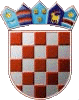 REPUBLIKA HRVATSKAKRAPINSKO-ZAGORSKA ŽUPANIJAOPĆINA STUBIČKE TOPLICENAČELNIK